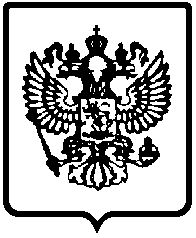 ФЕДЕРАЛЬНОЕ АГЕНТСТВО ВОЗДУШНОГО ТРАНСПОРТА(РОСАВИАЦИЯ)ДАЛЬНЕВОСТОЧНОЕ МЕЖРЕГИОНАЛЬНОЕ ТЕРРИТОРИАЛЬНОЕ  УПРАВЛЕНИЕ ВОЗДУШНОГО ТРАНСПОРТАФЕДЕРАЛЬНОГО АГЕНТСТВА ВОЗДУШНОГО ТРАНСПОРТАП Р И К А З«  03   » февраля 2012 г.                                                                                        № 22г. ХабаровскО подготовке авиапредприятий, эксплуатантов,  аэропортов,аэродромов и организаций ГА, подконтрольных Дальневосточному межрегиональному территориальному управлению воздушноготранспорта Федерального агентства воздушного транспорта,к работе в весенне-летний  период  2012 годаДля проведения своевременной и качественной подготовки к работе             в весенне-летний период (ВЛП) 2012 года авиапредприятий, эксплуатантов, аэропортов, аэродромов и организаций ГА (личного состава, авиационной и наземной техники, зданий и сооружений), подконтрольных    Дальневосточному межрегиональному территориальному управлению воздушного транспорта Федерального агентства воздушного транспорта   (далее – Управление), обеспечения высокого уровня безопасности и регулярности полетов, ПРИКАЗЫВАЮ:1. Руководителям авиапредприятий, эксплуатантов, аэропортов, аэродромов и организаций ГА:1.1. Началом подготовки к работе в ВЛП считать 22 февраля 2012 года.1.2. Подготовку летного состава к работе в ВЛП 2012 года на   тренажерах засчитывать с 02 января 2012 года.1.3. Своими приказами определить порядок и сроки подготовки к    работе в ВЛП 2012 года  личного состава, авиационной и  наземной  техники, зданий и сооружений, а также контроля подготовки с учетом приписных аэропортов, аэродромов и посадочных площадок.1.4. Подготовку к ВЛП 2012 года провести в соответствии с требованиями РПП, ППЛС по типам ВС, НТЭРАТ ГА-93, РОТО, других документов, определяющих сезонную подготовку, а также организационно-методических рекомендаций Росавиации. При подготовке личного состава более полно использовать анализы по безопасности полетов в ГА РФ предыдущих лет.1.5. Авиапредприятиям, эксплуатантам, аэропортам, аэродромам и организациям ГА, не имеющим собственной базы, подготовку личного   состава, авиационной и наземной техники к ВЛП 2012 года провести на договорных условиях с авиапредприятиями, аэропортами, аэродромами и организациями ГА, имеющими такую базу. По видам обеспечения, осуществляющимся по договорам с другой договаривающейся стороной, составить согласованные планы подготовки. В конце подготовки провести совместную проверку соблюдения установленных в ГА РФ требований.1.6. Своими комиссиями проверить готовность служб и подразделений    к работе в ВЛП 2012 года и устранить выявленные  недостатки в подготовке.1.7. Копии приказов о готовности к ВЛП 2012 года и актов внутренней проверки авиапредприятий, эксплуатантов, аэропортов, аэродромов и организаций ГА (с учетом готовности приписных аэропортов, аэродромов и посадочных площадок) представить в отдел ИК по БП Управления до 16.04.2012 года. 2. Заместителям руководителя Управления, начальникам отделов по своим направлениям предусмотреть меры организационного, методического и контрольного характера для оказания помощи авиапредприятиям, эксплуатантам, аэропортам, аэродромам и организациям ГА в подготовке к работе в ВЛП 2012 года. 3. Руководителям групп отдела ИК по БП Управления в аэропортах до   16 апреля 2012 года организовать проверку хода подготовки к работе в ВЛП 2012 года и устранение недостатков  у  подконтрольных Управлению авиапредприятий, эксплуатантов, аэропортов, аэродромов и организаций ГА с докладом в отдел ИК по БП Управления.4. Комиссиями Управления провести проверку подготовки авиапредприятий, эксплуатантов, аэропортов, аэродромов и организаций ГА к работе в ВЛП 2012 года в ходе плановых сертификационных проверок.   5. Контроль выполнения приказа по своим направлениям возложить на заместителей руководителя Управления, общий контроль – на отдел ИК по БП Управления Окладников О. И.(4212) 210623Начальник  управления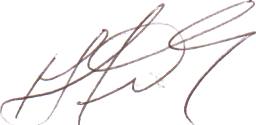 А.М. Будник